National Society 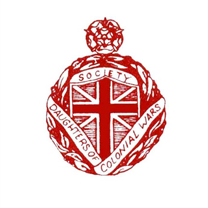 Daughters of Colonial WarsAlice Strouse Ellingsberg, National PresidentLETTER OF CALLto164th Semi-Annual Council  MeetingApril 17th, 2020andEighty-Seventh Annual AssemblyApril 18th, 2020The Army and Navy Clubon Farragut Square901 Seventeenth Street, NW Washington, DC 20006Tel: 202-628-8400The officers of the National Society, Honorary National Presidents, and the State/Commonwealth President (or in her absence the Vice President) of each State/Commonwealth Society, shall constitute the National Council.Members of the National Council, National Chairmen, and elected delegates, as well as, members in good standing, are welcome to attend the Semi-Annual Council meeting and the Annual Assembly.Schedule of Events:Friday, April 17, 2020* 2nd  floor	9:00 AM	Executive Board   - National Officers & Honorary National Presidents 	2:00 PM	164th Semi-Annual Council Meeting  2nd floorSaturday, April 18, 2020	9:00 AM	Eighty-Seventh Annual Assembly-  Ballroom on the second floor    12:45 PM	Luncheon—Ballroom (Please check with The Army and Navy Club front desk for meeting room information.)*Members attending Friday events may opt to wear pants suits with pins but without sashes as long as they meet the Army and Navy Club’s standards for dress code.  Men are required to wear a coat and tie.  Women are required to wear a dress or pantsuit.  No open toed shoes or sandals.Program:  FGG Lea Sinclair Filson, Trust President will speak on the Preservation and Restoration of the 				National Pilgrim Memorial Meetinghouse. 							Deadline for luncheon reservations is:   March 15, 2019.National Society Daughters of Colonial WarsRegistration and Luncheon ReservationSaturday, April 18, 2020  The Army and Navy Club901 Seventeenth Street, NWWashington, DC 20006Army Navy Signature SaladField Greens, Tomato, Candied Pecans, Mandarin Oranges, Blue Cheese Crumbles, Rice Wine VinaigretteChicken NapoleonLayers of Pan-Seared Chicken, Portabella Mushrooms, Asparagus, Grilled Tomato over White Balsamic Risotto, Brandy Cream~or~Pork Tenderloin MedallionsSmashed Red Bliss Potatoes, Spring Pea Succotash, Honey Thyme SauceCarrot CakeChopped Walnuts, Cream Cheese Icing, Caramel SauceIced tea, Hot tea, Coffee, Rolls, Butter Deadline for Luncheon Reservations by March 15thPlease indicate choice of entrée and note any special dietary needs – Check made payable to: National Treasurer, NSDCWNATIONAL SOCIETY DAUGHTERS OF COLONIAL WARSREGISTRATION AND LUNCHEON RESERVATION MAIL RESERVATION FORM AND CHECK TO: Adele Bowyer 	 		14600 Cambridge Drive  						 Upper Marlboro, MD 20772-7749Registration Fee:		$10.00										  Luncheon Cost:`	  	  $69.00Name:	_______________________________________________________________Address:  ______________________________________________________________City/State/Zip Code:  ____________________________________________________Telephone:  ________________________   E-mail:  ___________________________State Society:  ______________________  or Guest of:  ________________________LUNCHEON CHOICE:    Chicken Napoleon _______  or Pork Tenderloin _______Special Dietary Needs:  ___________________________________________________Registration Fee:   $10.00 x  _____ 								$ ____________Luncheon Cost:     $69.00 x   _____								$ ____________Optional Donation														$ ____________TOTAL AMOUNT ENCLOSED									$ ____________